State HAI Plan 2015:  DevelopmentEvaluation Summary of HAI Plan 2010Current Initiatives & Data AnalysisAction Items for Consideration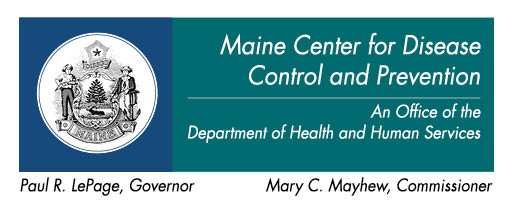 State of Maine HAI Plan 2010 – Evaluation SummaryCurrent Initiatives & Data AnalysisGeneral InfectionsGeneral Infection Prevention and ControlCurrent Initiatives:HAI Outbreak Investigation Protocol and State Response Plan – under construction.Track outbreak data, as a measure of general infection control practices, include all healthcare settings.Monitor facility (Acute and LTC) compliance with HCW influenza vaccinations.  HCW Influenza Monitoring:*Inpatient Psychiatric Facilities (CMS) mandated to report starting with 2015-2016 influenza season.Acute Care OutbreaksGI Outbreak-Acute (Outbreak definition:  2 or more unrelated persons with compatible illness and epi-linked)*As of 2/26/2015ILI Outbreak-Acute (Outbreak definition:  One or more patients with lab-confirmed influenza with s/s onset ≥ 48 hrs. post-admission)*As of 2/26/2015HAI Outbreak – Acute (Outbreak definition:  Breach in safe injection or infection control practice that may put others at risk for transmission of bloodborne pathogens; or bacterial or viral pathogens not categorized above) Long-Term Care OutbreaksGI Outbreak-LTC (Outbreak definition:  2 or more unrelated persons with compatible illness and epi-linked)	*As of 2/26/2015ILI Outbreak-LTC (Outbreak definition:  One case of confirmed influenza by any testing method in a LTC facility resident)	*As of 2/26/2015HAI Outbreak – LTC  (Outbreak definition:  Breach in safe injection or infection control practice that may put others at risk for transmission of bloodborne pathogens; or bacterial or viral pathogens not categorized above) CDI Outbreaks-LTC (Outbreak definition: One confirmed case or two suspect cases with epidemiological link)Ambulatory Care OutbreaksHAI Outbreak – Ambulatory Care  (Outbreak definition:  Breach in safe injection or infection control practice that may put others at risk for transmission of bloodborne pathogens; or bacterial or viral pathogens not categorized above) Action Items:All healthcare facilities can provide safe healthcare.  States are asked to explore more effective and proactive oversight of healthcare settings  including acute, long-term care and outpatient facilities, by implementing programs to improve general infection control practices (e.g. disinfection/sterilization, environmental cleaning, safe device use, standard and transmission-based precautions, use of personal protective equipment) through assessment of competency and training needs.  Design a sustainable process to ensure ongoing adherence and promotion of best infection control practice (federal CDC, ELC funding grant).Assess gaps in Infection Control practices and outbreak reporting – prioritize Ebola treatment and assessment facilities, expand to other acute care and non-acute care settings.  Develop mitigation strategies for addressing identified gaps.STATEMENT IN STATE HAI PLAN REQUIRED ! Authority by which to conduct infection control infections – either as assessment surveys or post breach in IC practices.  Currently, only have authority if others are known to be at risk – e.g. exposure event, source patient is positive for a blood-borne pathogen.EMS Infection Control Education and Training – Regional EMS leaders are looking for standardize guidelines and web-based training, especially around emerging pathogens (Jay Bradshaw).Device Associated InfectionsACUTE CARE:  Catheter Associated Urinary Tract Infection	*from 2015 BaselineCurrent Initiatives:Assess for facility outliers.[Outlier:  Facility that has a CAUTI SIR above national benchmark and needs to reduce 10 or more CAUTIs to reach national benchmark.]Action Items:Healthcentric Advisors CAUTI collaborative under development.External validation of CAUTI data – planned for 2015. Mixed Acuity Units – how to capture data.ACUTE CARE:  Central Line Associated Blood Stream Infection
	*from 2015 Baseline		Current Initiatives:Endorse the surveillance of CLABSI at all acute care hospitals (ACH) in Maine with a state reporting mandate.  [not all ACHs have ICUs] Endorse the use of the IHI Central Line Insertion bundle prevention measures at all ACHs with a state reporting mandate.  Assess for facility outliers.[Outlier:  Facility that has a CLABSI SIR above national benchmark and needs to reduce 5 or more CLABSIs to reach national benchmark.]External Validation of CLABSI data (provided by alternate funding source) for all acute IPPS hospitals with ICUs.Action Items: QIN-QIO Healthcentric Advisors collaborative under development. Discuss reporting mandate for IHI Central Line Insertion bundle.Mixed Acuity Units – how to capture data.ACUTE CARE:  Ventilator Associated Pneumonia / Ventilator Associated EventCurrent Initiatives: Endorse the use of the IHI Ventilator Associated Pneumonia bundle prevention measure with a state reporting mandate.  Action Items:Discontinue reporting mandate for IHI Ventilator Associated Pneumonia bundle.Procedure Associated InfectionsACUTE CARE:  Surgical Site InfectionsCOLO = Colon Procedures	HYST = Abdominal Hysterectomies
	*from 2015 BaselineCurrent Initiatives:Endorse use of SCIP prevention measures with a state reporting mandate.SCIP REQUIREMENTS RETIRED AS OF 2015 – ON THE FEDERAL LEVELAssess for facility outliers.[Outlier:  Facility that has a SSI SIR above national benchmark and needs to reduce 5 or more SSIs to reach national benchmark.]Action Items:External validation of SSI data – planned for 2015Discuss reporting mandate for SCIP measures. Multi-drug Resistant Organism (MDRO) InfectionsSurveillance for MRSA and CDI are by Lab ID Event surveillance definitions.  It is important to note that Lab ID Events do not necessarily equate to HAIs.Lab ID Event surveillance methodology is based solely on dates (admission date to specimen collection date) to determine event reporting as community onset (CO) vs healthcare facility onset (HO).  When comparing Lab ID - HO events to the more detailed HAI surveillance events, the Lab ID - HO Events will be higher due to lack of further filtering based on infection-related criteria.ACUTE CARE:  MRSA - Lab ID Data
							*from 2015 Baseline		Current Initiatives:Endorse the surveillance of MRSA (all specimen sources) at all acute care hospitals (ACH) in Maine with a state reporting mandate.  Endorse assessing accuracy of MRSA data with a state mandate for data validation. Assess for facility outliers.[Outlier:  Facility that has a MRSA-BSI SIR above national benchmark and needs to reduce 5 or more MRSA-BSIs to reach national benchmark.]Action Items:Discuss reporting mandate to conduct MRSA external validation annually.ACUTE CARE:  Clostridium difficile – Lab ID Data
							*from 2015 Baseline		Current Initiatives: Endorse the surveillance of CDI at all acute care hospitals (ACH) in Maine with a state reporting mandate.  Endorse assessing accuracy of CDI data with a state mandate for data validation. Assess for facility outliers.[Outlier:  Facility that has a CDI SIR above national benchmark and needs to reduce 5 or more CDIs to reach national benchmark.]Action Items:Discuss reporting mandate to conduct C. diff external validation annually.Antimicrobial StewardshipCurrent Initiatives: Track healthcare setting investigations related to MDROs.Action Items:CSTE recommends that all state health departments evaluate and incorporate stewardship activities across healthcare settings into their HAI programs.    [CSTE Position Statement 2014].  Examples:Convene a state workshop on Antimicrobial Stewardship.  [Maine hosted AMS course for Pharm + Physician, each ACH, 2010]Assess Antimicrobial Stewardship Activities and Needs (e.g. survey facilities, focus groups).Collect and Evaluate Antimicrobial Use Data (e.g. NHSN AUR Module, point prevalence surveys, days of therapy monitor, behavioral risk factor surveillance).#2010 Plan2014 StatusDashboard1Establish leadership trough HAI Advisory Committee.MIPC:  2008-2013MQF HAI Subcommittee:  2013-2014HAI Collaborating Partners Committee:  2015 -2Establish an HAI surveillance prevention and control programHAI Coordinator designated.Total staff = 1 FTE.3Integrate laboratory activities with HAI surveillance, prevention and control efforts.HAI collaboration with state lab (HETL), regional labs (Nordx, ALI) and local labs.4Facilitate use of standards-based formats for electronic reporting of HAI data.Electronic reporting of HAI related Notifiable Conditions5Improve HAI outbreak detection and investigationProtocols for ILI, GI/Norovirus, CDI in LTC – have dataPending:  HAI Outbreak (drug diversion, dirty equip)6Enhance laboratory capacity for state and local detection and response to new and emerging HAI issues.Added:  PFGE for CD and PCR for CRE7Identify at least 2 priority prevention targets for surveillance.Central Line Insertion bundle.Ventilator Associated Pneumonia bundle.SCIP measures8Adopt national standards for data and technology to track HAIsNHSN9Develop state surveillance training competencies for NHSNAll acute care hospitals utilizing NHSN.HAI Coordinator continues to assist with training.10Develop tailored reports of data analyses for state or region.MQF HAI Annual Report, by state, by facility.CEO Dashboard Reports, facility specific.11Validate data entered into HAI surveillance systems.Validated data = CDI, MRSA, CLABSIPending = CAUTI, SSI (plan for both in 2015)12Establish prevention work group under the HAI Advisory Committee to coordinate HAI collaborative(s), implement HICPAC recommendationsSSI:  Crosswalk of all agencies SSI recommendationsMRSA:  2 yr pilot for active surveillance culturesCLABSI:  Outlier identification and focused improvementCDI:  Nursing home reduction program, MHA focus project13Establish HAI collaborative(s) with at least 10 hospitals.Hand Hygiene (36 hospitals) – ended in 2013.Maine CDC partnered with QIO on collaborate(s).14Develop state HAI prevention training competencies.Training resources were developed by APIC for acute Infection Preventionist, Muskie is working on a project for on-line training for LTC Infection Preventionist.    15Conduct needs assessment of state HAI program.Assess progress toward HAI reduction goals.16Develop and implement a communication plan about state’s HAI program and progress.Maine CDC HAI website.MQF HAI Annual ReportHealthcare settingReporting mandated by2012-20132013-20142014-2015AcuteCMS & Maine84%88%PendingLong Term CareMainen/a56%PendingAmbulatory SurgeryCMSn/an/aPendingMMWR YearNumber of OutbreaksTRENDAverage Attack Rate % 
(min, max)Average Attack Rate % 
(min, max)Average Number 
of Days fromFirst Case to 
Last Case Ill Total DeathsMMWR YearNumber of OutbreaksTRENDfor Patientsfor StaffAverage Number 
of Days fromFirst Case to 
Last Case Ill Total Deaths2013442.8 (24, 50)51.3 (20, 100)1502014430.5 (7, 54)11.3 (0, 33)902015-YTD*0----MMWR YearNumber of OutbreaksTRENDAverage Attack Rate % 
(min, max)Average Attack Rate % 
(min, max)Avg. # of Days from Investigation Start Date to Close of OutbreakAverage 
Vaccination RateAverage 
Vaccination RateTotal DeathsMMWR YearNumber of OutbreaksTRENDfor Patientsfor StaffAvg. # of Days from Investigation Start Date to Close of OutbreakPatientsStaffTotal Deaths2013324.4 (5, 50)9.9 (2, 19)1044.082.302014311.8 (4, 19)6 1663.069.002015-YTD*911.2 (3, 29.4)3.9 (0, 9)841.391.90YearTypeEventTransmissionPathogen2013Equipment Cleaning Patient pattern identified – post eye surgery2Toxic anterior segment syndrome (TASS)2013Equipment CleaningFacility identified breach in cleaning practices for cystoscopies0N/A2014Equipment CleaningEnvironmental CleaningPatient pattern identified on 2 units.7Serretia marcesans(Respiratory, Blood)2014Drug DiversionHCW diverting drugs, extra drugs stored in dispensing system.  Theft vs. Diversion.  0N/AMMWR YearNumber of OutbreaksTRENDAverage Attack Rate % 
(min, max) Average Attack Rate % 
(min, max) Average Number 
of Days fromFirst Case to 
Last Case IllTotal DeathsAverage # Hospitalized (min, Max)MMWR YearNumber of OutbreaksTRENDResidentsStaffAverage Number 
of Days fromFirst Case to 
Last Case IllTotal DeathsAverage # Hospitalized (min, Max)20136334.4 (0, 81)16.9 (0, 58)125 0.8 (0, 5)20145324.3 (0, 67)12.1 (0, 68)1140.3 (0, 2)2015-YTD*1039.8 (17, 53)25.4 (0, 67)1520.1 (0, 1)MMWR YearNumber of OutbreaksTRENDAverage Attack Rate % 
(min, max)Average Attack Rate % 
(min, max)Avg. # of Days from Investigation Start Date to Close of OutbreakAverage 
Vaccination RateAverage 
Vaccination RateTotal 
DeathsAverage # Hospitalized (min, Max)MMWR YearNumber of OutbreaksTRENDResidentsStaffAvg. # of Days from Investigation Start Date to Close of OutbreakResidentsStaffTotal 
DeathsAverage # Hospitalized (min, Max)201311014.8 (0, 83)8.1 (0, 68)1491.567.925 (24 r, 1s)1.1 (0, 7)20147114.7 (0.6, 64)7.0 (0, 33)1387.268.961.4 (0, 7)2015-YTD*10516.7 (1, 83)10.3 (0, 75)1391.764.724 (23 r, 1s)1.1 (0, 7)YearTypeEventTransmissionPathogen2013NoneN/AN/AN/A2014NoneN/AN/AN/AMMWR Year# OutbreaksTRENDTotal # Died201343201430YearSettingTypeEventTransmissionPathogen2013Nonen/an/an/an/a2014ClinicSafe Injection PracticeReuse of needle to access multi-dose vial (TST testing).0n/aMaine TrendMaine TrendMaine TrendMaine TrendMaine TrendMaine TrendMaine Compared to U.S.Maine Compared to U.S.Maine Compared to U.S.CAUTINumber ofHospitals Reporting201120122013TrendMaine2013Compare (SIR)Compare (SIR)Federal Data SIR211.911.721.721.06Nat’l SIR20131.720.75HP 202020131.72 25%*HP 202020202013 data# Hospitals2Maine TrendMaine TrendMaine TrendMaine TrendMaine TrendMaine TrendMaine TrendMaine compared to U.S.Maine compared to U.S.Maine compared to U.S.CLABSI# of Hospitals Reporting# of Hospitals Reporting201120122013TrendMaine2013Compare (SIR)Compare (SIR)Federal Data SIR21210.930.660.660.54Nat’l SIR20130.660.50HP 202020130.66 50%*HP 20202020# Hospitals Reporting07/2010-06/201107/2011-06/201207/2012-06/2013TrendICU Rate201.41.71.1NICU Rate30.62.52.9# Hospitals Reporting07/2010-06/201107/2011-06/201207/2012-06/2013TrendICU3692%94%90%=Surgical Services3696%97%96%=2013 data# Hospitals1Metric20122012Error Rate7%Device Day Error Rate – (calculation??)25%Maine TrendMaine TrendMaine TrendMaine TrendMaine TrendMaine TrendMaine compared to U.S.Maine compared to U.S.Maine compared to U.S.VAP/VAE# of Hospitals Reporting201120122013TrendMaine2013Compare (SIR)Compare (SIR)Federal DataSIR0Nat’l SIR2013HP20202013HP20202020# of Hospitals Reporting07/2010-06/201107/2011-06/201207/2012-06/2013TrendICU3691%90%89%=Maine TrendMaine TrendMaine TrendMaine TrendMaine TrendMaine TrendMaine TrendMaine TrendMaine compared to U.S.Maine compared to U.S.Maine compared to U.S.Maine compared to U.S.Maine compared to U.S.Maine compared to U.S.Maine compared to U.S.Federal DataSIR# ofHospitals Reporting20112011201220122013TrendMaine2013Compare (SIR)Compare (SIR)Compare (SIR)Compare (SIR)Compare (SIR)Compare (SIR)COLO211.221.221.201.200.92Nat’l SIR20130.75HP 20202013HYST190.770.770.870.870.86Nat’l SIR20130.75HP 20202013 30%*HP 20202020# of Hospitals Reporting07/2010-06/201107/2011-06/201207/2012-06/2013TrendSCIP 1A – Abx 1 hr prior3699%99%99%=SCIP 2A – Right Abx3699%99%99%=SCIP 3 – Abx dc’d , 24 hr3698%99%99%=SCIP 4 – Cardiac Gluc.395%98%98%=SCIP 9 – Foley cath out 3699%?SCIP 10 – Periop Temp36100%100%100%=2013 data# HospitalsCOLO = 3HYST = 1Maine TrendMaine TrendMaine TrendMaine TrendMaine TrendMaine TrendMaine compared to U.S.Maine compared to U.S.Maine compared to U.S.MRSA-BSI# ofHospitals Reporting201120122013TrendMaine2013Compare (SIR)Compare (SIR)Federal DataLab ID SIR250.72?0.720.92Nat’l SIR20130.720.75HP 202020130.72 50%*HP 20202020# of Hospitals Reporting07/2010-06/201107/2011-06/201207/2012-06/2013TrendMRSA Lab ID Rate (ALL specimen sources)360.190.16Metric2012-20132014Surveillance MethodHAILab IDFacilities10 of 3617 of 35Error Rate1%PendingSensitivity – captured event without missing---PendingPPV – capture event without over-reporting---PendingAdmission Date Accuracy---PendingSpecimen Date Accuracy---Pending2013 data# Hospitals0Maine TrendMaine TrendMaine TrendMaine TrendMaine TrendMaine TrendMaine compared to U.S.Maine compared to U.S.Maine compared to U.S.CDI# ofHospitals Reporting201120122013TrendMaine2013Compare (SIR)Compare (SIR)Federal DataLab ID SIR360.53?0.530.90Nat’l SIR20130.530.70HP 202020130.53 30%*HP 20202020# Hospitals Reporting10/2010-09/201110/2011-09/201210/2012-09/2013TrendCDI Rate – Lab ID Event366.66.9Metric2012-20132013-2014Surveillance MethodLab IDLab IDFacilities14 of 3622 of 35Error Rate7%3%Sensitivity – captured event without missing---98%PPV – capture event without over-reporting---99%Admission Date Accuracy---99%Specimen Date Accuracy---98%2013 data# Hospitals0YearFacilityMDROResponse – Brief SummaryCounty2013Extended CareCDI10 positive cases of C. difficile, 1 died (HAI related?)Kennebec2013Extended CareCDI3 positive cases of C. difficileKennebec2013Extended CareCDI2 positive cases of C. difficileFranklin2013Extended CareCDI7 positive cases of C. difficile, 2 died (HAI related?). 5 first cases had been at same acute care facilityFranklin2014Extended CareCDI3 positive cases of C. difficileYork2014Extended CareCDI2 positive cases of C. difficileKennebec2014Extended CareCDI3 positive cases of C. difficileAroostook2015Extended CareESBL7 positive cases of ESBL in last year, low incidence in county-PENDINGPenobscot2015Extended CareESBL2 positive cases of ESBL recently, low incidence in county-PENDINGSomerset